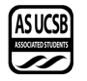 Senate AgendaAssociated Students12 January 2022Zoom Minutes/Actions recorded by: Maggie BoyleCALL TO ORDER by Bee Schaefer, INTERNAL VICE PRESIDENT  at 6:41PMLand AcknowledgmentWe ask you to join us in acknowledging the Chumash Peoples, their Elders, both past and present, as well as their future generations. We would like to take this opportunity for us all to reflect on how the work we do here today, in our search for knowledge, our opportunities to teach, and every day, in our chosen fields, affects these lands and the peoples of these lands that we work with and research to protect.We acknowledge that this University system was founded upon exclusions and erasures of many Indigenous peoples, including those on whose lands this institution is located, the villages and unceded lands of the Chumash people.  This UCSB Administration has failed to faithfully and dutifully support the traditional custodians of these lands, Chumash people and Indigenous students, through their continued support of Mauna Kea.As we work together to prevent further damage to these lands and waters that support not only our livelihoods, recreation, lifestyles, research, and education, we remember that the Chumash peoples of this area have been separated from these lands, unable to maintain livelihoods as they should, unable to recreate traditionally, unable to maintain their traditional lifeways freely, and unable to have the same access to their lands that we are provided, to do their own traditional research and educate their future generations.The Chumash people are comprised of the descendants of Indigenous peoples removed from their Island of origin Limuw (Santa Cruz), Anyapac (Anacapa), Wima (Santa Rosa) and Tuqan (San Miguel), subjugated by 5 missions during Spanish colonization of the Central Coast, from Malibu to Morro Bay and inland to Bakersfield. The Villages, upon which this University sits, were a safe haven for maritime travelers. A place alive with trading, hospitality, and abundance. A place where knowledge of and from the surrounding areas, far and wide, was shared with all people of this place and its many visitors. A traditional place of sharing knowledge and education. A tradition this University has an obligation to remember.Many of the projects and research conducted by this University are within the traditional territory of the Chumash Peoples, and/or affect other Indigenous peoples in their territories and in spite of all of this, each Tribe, Council, Clan, and Band is working diligently to restore and continue their traditional stewardship practices on these lands and heal from this historical trauma.The damage that has been done and continues to be done by not sharing the true history and legacy in this place and others, and by the exploitation of the Natural Cultural Resources of these areas, can never be erased, there is no mitigation or research project that can make their communities whole again. But we can do better!As educators, friends, and allies, together, we can acknowledge the mistakes and atrocities of the past and move forward in remembrance and relationship with the local Chumash peoples and other Indigenous peoples, to facilitate their process of healing by making sure that our processes here make room for their Chumash and Indigenous voices to be heard, their Traditional Ecological Knowledge of these territories to be listened to and their peoples to be a part of the healing of these lands and waters, as well as themselves.This acknowledgment, though brief and in no way complete, demonstrates a commitment by this institution and their educators, to begin the process of creating a relationship with the local Chumash and Indigenous Communities and work to dismantle the ongoing legacies of settler colonialism.We come together today to acknowledge, stand up for, and give voice to, the unceded lands and waters of the Chumash and all their peoplesA) MEETING BUSINESSA-1) Roll CallA-2) Excused Absences  Senator Stankiewicz for the entire meeting Senator Wang until 8:00 pm Senator Zahabi at 7:50 pmSenator Alberts for the entire MeetingMOTION/SECOND: Gonzalez/RamosMotion language: motion to bundle and approve all excused absencesACTION: Vote: CONSENT   Vote Taken:  6:48 PMMOTION/SECOND: Gonzalez/RutenburgMotion language: motion to excuse Senator Johnson until 7:30PMACTION: Vote: CONSENT   Vote Taken:  6:48 PMMOTION/SECOND: Gonzalez/H.LeeMotion language: motion to excuse Senator Zhang until 9:30PMACTION: Vote: CONSENT   Vote Taken:  6:49 PMA-3) Acceptance of ProxiesTessa Veksler as Proxy for Senator AlbertsMOTION/SECOND: Gonzalez/CastilloMotion language: motion to accept Tessa Veckslar as proxy for Senator AlbertsRutenburgThe proxy’s name is misspelledIVP Have to motion to go suspend orders of the day to change it on the agenda to reflect the correctionsRutenburgReserve my rightMOTION/SECOND: Rutenburg/GonzalezMotion language: motion to suspend orders of the day and move into acceptance of the agendaACTION: Vote: CONSENT   Vote Taken:  6:52 PMResumed here at 6:56PMMOTION/SECOND: Gonzalez/RutenburgMotion language: motion to accept Tessa Veksler as proxy for AlbertsACTION: Vote: CONSENT   Vote Taken:  6:57 PMB) External ReportsB-1) Chancellor’s Representative-B-2) UCPD Representative-B-3) GSA Representative-B-4) University Center Governance Board Representative-B-5) IVCSD Representative- C) New Business011222-34 Bill Amending the Legal Code of the Collegiate Senator for the College of EngineeringCastillo – GonzalezCastilloThis bill is updating legal code to my positionsTwo main amendments made are:Entering senator doesn’t report to the College of Engineering (CoE) faculty executive committee. It is the president of the engineer student council that reports to themEngineering senator doesn’t serve the chair of the CoE student councilFor full Bill, see Exhibit ABeeHave to modify legislation because the second will not be here until 9:30PMMariselaInvite another senator to be the second IVPSenator Castillo do you want to give someone the second or we could table the bill for another time MariselaOption to table it until 9:30 when the second is presentIVPCan remove senator Zhang’s name from the resolution if you pick another personCastilloI am not usually here until 8:30PM so I wouldn’t normally be here any other week, since that I can pick someone else to author this bill*Senator Gonzalez raises hands to be second author of billCastilloSenator Gonzalez can second itMOTION/SECOND: Gonzalez/RamosMotion language: motion to suspend orders of the day and go back to acceptance of the agenda and open up the Bill Amending the Legal Code of the Collegiate Senator for the College of EngineeringACTION: Vote: CONSENT   Vote Taken:  7:04 PMMoved here at 7:07PMMOTION/SECOND: Ramos/GonzalezMotion language: motion to table this bill for one weekObjectionGonzalezSince we changed it to my name I can’t second motion it so this motion can’t passCastilloCan the agenda be changed to reflect senators Gonzalez’s name?For new bill what email do I send it to?IVP ResponseYes I can change the agenda to reflect that right nowExec senate emailRamosMotion to table this bill for one weekGonzalezPoint of order Doesn’t the individual have to reserve their right since we are in discussion?IVPAcknowledge this and ask senator Ramos to restate your motion and reserve your rightRamosReserve my rightMOTION/SECOND: Ramos/H.LeeMotion language: motion to table the Bill Amending the Legal Code of the Collegiate Senator for the College of Engineering for one weekACTION: Vote: CONSENT   Vote Taken:  7:12 PMD) PUBLIC FORUM-
Anjum FitchAS Budget Cycle Marisela MarquezI will give my report time to herMOTION/SECOND: H.Lee/ CastilloMotion language: motion to give Anjum 10 minutes to speak Senator Gonzalez objectsGonzalezReason why I objected is because doesn’t Marisela get unlimited time for her report so we don’t need to make a motion if Marisela is giving her time IVPI don’t think Marisela has unlimited time Still have the motion standACTION: Vote: CONSENT   Vote Taken:  7:12 PMAnjum FitchThis is for the upcoming fiscal yearAll BCUs receive a budget packet during first week of winter quarterResponsible to fill it outThey have gone outIncludes: Past allocations and Expenditure reports, Blank budget sheetNeed sheet completed what you would like to see in the budget for the fiscal yearReceived last year’s budget allocation and expenditure reportDue February 2nd, email it to Budgets@as.ucsb.edu Late packets are not accepted, F&B may give consideration to late ones only after the other budgets have been made Budget hearing dates: February 10th and 11th Already asked people from BCUs to sign up for slots through emailAllocations not debated at the budget hearingsPresentations done by BCUs about their proposed budgetsAfter hearings the F&B committee meet in closed session Send budget to AS president at the end of winterSecond week of spring quarter AS president will send out overall AS budgetThis can change based on lock-ins voted on during springPreliminary budget forwarded the third week of spring quarterSenate review the budget by 5th weekAS president budget will be approved budget if the senate doesn’t vote by week 6Active participation for budget hearings:AS president and or their designee will attend all of themChief financial officer (CFO) or their designee attend all budget hearingsSenate F&B committee members attend all unless excused by the CFOMinimum of 40% attendance for the senate unless excused by IVP Enrollment of 19,500 students for fall, winter, and spring and 7,775 students for summer sessionGonzalezSo one of my BCUs has been talking about this budget process and have a few questions so if they have further questions do they reach out to F&B or budgets email?Anjum ResponseHave them reach out to me if they have specific budget questionsIVPCan you all outline what senator tasks are in this budget hearingAnjum ResponseThe 40% is they need to be present for budget hearings when entities make their pitch can ask questions why they are asking for certain funds and the projects they are working onGood that senate knows because the budget is going to be voted on by the senateIVPWill the budget be expanded with an entity or shifting around the budgetAnjum ResponseRight now the entities are only making their pitch, out budget is limited move resources around on what you felt more importantI can go over criteria for AS funding: according to legal code, diversity is the extent that organization has maintained goals and objectives, reflects students’ needs and interests, and community service level, number of active participants and membership growth rate, if they ask for funds from other organizations, follow AS financial guidelines and legal codeSean McArthurCalpirgBennise came back last week, we want to start doing regular updates We work on issues like protecting environment, make college more affordable, and improving democracyPlastic bag ban in CAHelped 10,000 students to register to vote during 2020 electionRun volunteer and internship program for students on the skills that need to be effective change makersStarting quarter with recruitment drive Last two weeks we gathered 1100 petition signatures in support of our campaign to fight plastic pollution in CAWorking to pass policy reduce plastic pollution by 70%Campaign kick off next week Thursday on ZoomInvite all of you to attend the event follow us on Instagram @UCSBCALPIRG H. LeeCan you reiterate when the event is Sean ResponseThursday around 6PMGonzalezIs it a lot of state wide things or more local and with that is it lobbying efforts or direct action?Sean ResponseLot of stuff we do is support from our community when we go lobbyAsk them to pass legislationE) Acceptance of AgendaMoved here at 6:52MOTION/SECOND: Gonzalez/H.LeeMotion language: motion to change the spelling of Tessa Vecklar in the Acceptance of Proxies to Tessa VeckslerGonzalezReserve my rightMOTION/SECOND: Gonzalez/H. LeeMotion language: motion to change the spelling of Tessa Vecklar in the Acceptance of Proxies to Tessa Veksler ACTION: Vote: CONSENT   Vote Taken:  6:55 PMMOTION/SECOND: Gonzalez/H. LeeMotion language: motion to resume orders of the day and enter the Acceptance of ProxiesACTION: Vote: CONSENT   Vote Taken:  6:56 PMMoved here at 7:05PMOpened up a Bill Amending the Legal Code of the Collegiate Senator for the College of Engineering to change the second authorGonzalezReserve my rightMOTION/SECOND: Gonzalez/H. LeeMotion language: motion to modify to change the second from Senator Zhang and Senator GonzalezACTION: Vote: CONSENT   Vote Taken:  7:06 PMFor a Bill Amending the Legal Code of the Collegiate Senator for the College of Engineering , see Exhibit A MOTION/SECOND: Gonzalez/H. LeeMotion language: motion to resume orders of the day and go back into new business ACTION: Vote: CONSENT   Vote Taken:  7:07 PMMOTION/SECOND: Gonzalez/ZahabiMotion language: motion to accept today’s agendaACTION: Vote: CONSENT   Vote Taken:  7:32 PMMoved here at 8:38PMGonzalezPoint of clarification Since we have accepted the agenda can we still change it, do we have to accept it again?IVPContinuously go back because it is ongoing MOTION/SECOND: Gonzalez/H. LeeMotion language: motion to reflect the correct the grammatical errors in the creative media appoinments from ‘od’ to ‘of’ and medial to mediaACTION: Vote: CONSENT   Vote Taken:  8:40 PMMOTION/SECOND: Gonzalez/CastilloMotion language: motion to resume orders of the day and enter appointmentsACTION: Vote: CONSENT   Vote Taken:  8:41 PMF) Consent Calendar-   G) Action ItemsG-1) Immediate ConsiderationG-2)Old Business-       H) Recess-MOTION/SECOND: H. Lee/ RamosMotion language: motion to take a 10-minute recess ACTION: Vote: CONSENT   Vote Taken:  7:33 PMMOTION/SECOND: Gonzalez/RamirezMotion language: motion to resume orders of the day at 7:44PMACTION: Vote: CONSENT   Vote Taken:  7:45 PMI) ASUCSB ReportsI-1) Administrative Committees-I-2) Boards and Commissions-I-3) Unit Reports-I-4) President’s Cabinet Report –Moved here at 8:05PMTyler Barth Wanted to share winter quarter office hoursMine are Mondays and Wednesdays from 12:30pm to 2pm Zoom link on the Facebook pageSolicitor General Office hours are on Mondays 10AM-12PMCan contact us at Attorneygeneral@as.ucsb.eduProjects from last quarterHigher level of correspondents Working on our way systematically through legal code, submitting recommendations to internal affairs committeeContact me with any questions you haveGonzalezYour solicitor general contacted me because you wanted to amend your legal code is that something you still want to do?Tyler ResponseYes, if you are open to it them you can give us your recommendations to then send it on the senate floorEmail you said to say right now good to contact you there?Tyler Response Yesattorneygeneral@as.ucsb.eduMOTION/SECOND: Castillo/GonzalezMotion language: motion to resume orders of the day and move into the EVPLA reportGonzalezReserve my rightMotion to resume orders of the day and move into the EVPSA reportCastilloPoint of order Isn’t my motion still on the table?GonzalezWe already did the EVPLA report that’s whySenator Castillo rescinds the first motionMOTION/SECOND: Gonzalez/CastilloMotion language: motion to resume orders of the day and move into the EVPSA reportACTION: Vote: CONSENT   Vote Taken:  8:13 PMI-5) Executive Director’s Report-Time given for Anjum Fitch’s presentation during Public ForumI-6) Executive Officers’ Report –IVP-  Executives will send in videos when they cannot send in their reports      President      Internal Vice President Bee SchaeferYour office hours are due starting next week, like for you all to have them on Monday so have them in by WednesdayIf you need until Wednesday by 4pmSend them into YehudaRetroactive honoraria is now openSending them a formal letter February 1st is when it is dueAS Trainings and the requirements need to be modified important whether we go into a working group or have an emergency email vote or meetingSuspending articles and policies where we no longer adhere to the timelines they said week 2 but we did something week 2 has to be corrected or extended to 5 days prior to when retroactive honoraria is dueIf we don’t handle it during this week’s meeting following next week we can write legislation that opens up the AS training makeupsThere are few legislative requests to the senate that I would like to make that I will send it to you allRemind you all to use your Instagram’s and be active this doesn’t have to be solidified posts but share posts and interact with constituentsMaking this a trauma informed space, come with more than who you are.We all are affected in a unique waySupport everyone within this spaceKnow that I am here for youI am available before and after every senate meetingReaching out to SEAL organizations as we are going into the budget cycleHave to talk to the organizations that will be putting on events to get them involved in the discussionsThere is a matter within student health services: this is sensitive but encompasses of deficiency that the students are dealing with Office of student advocate general and External Vice President of Local Affairs to talk about their student health experience, send me an email if you are interested in working on thatSubmit your senate updates ask your BCU chairs their meeting times, start reaching out and use your senatorial position in a way that is collaborative, you are not aloneThere are other people in the association working towards that goal      External Vice President of Local AffairsShannon Sweeney Video of report shared on the screen	Booster clinic happening at Embarcadero hall providing Moderna, Pfizer, and J&J Opened on the 11th, 18th, 21st, 25th, and 28th of January.Can make appointments through Myturn.ca.gov Taking walk-ins towards end of the dayAfter redistricting maps we have a new county supervisorPart of Greg Harts district District that now the one that lines up with Santa Barbara, part of the second districtEVPLA office working on this quarter:Masks coming in, N95 filters for the cloth masks we ordered to make more protectiveTransition in-person events to hybrid or onlineScavenger hunt in IVWorking on Deltopia planningMOTION/SECOND: Gonzalez/H. LeeMotion language: motion to suspend orders of the day and enter President’s Cabinet reportACTION: Vote: CONSENT   Vote Taken:  8:05 PM      External Vice President of Statewide AffairsIVPDon’t have video from them but if I find one then I will send it out to you all      Student Advocate GeneralI-7) Senator Representative Reports-GonzalezSenate appointment ad hoc committee Almost done with concluding senate interviews for the vacanciesTwo college of letters of sciences and three on campusPlanning on meeting this weekend to talk about nominationsSenate be aware that is coming up Website has been consistently updating itEntities to get an online presence up there for themBasic Needs committee page is in the worksIf any senator has any feedback please let me know I am open to making it more resourceful and engage interactionI-8) Administrative Reports-J) Committee ReportsJ-1) Standing Committee on Finance and Business-J-2) Standing Committee on External Affairs-Wang- Decided meeting time Tuesday 2pm-3pm- https://ucsb.zoom.us/j/89042310494?pwd=MEpFbGVSdjZrVFZZYjBHNXZDR05XQT09  J-3) Standing Committee on Internal Affairs-RamosStill figuring out meeting timeThose in the committee please fill out the when2meetGonzalezDid do some work through text, decided that there are nominations that we do each year most of them go unquestioned so in order to correct these assumptions of bias our committee is in charge of procedures for appointments, make a weekly guide for thoseScreen was shared with Exhibit BFor full document, see Exhibit BEverything is still in the worksThis is a proposalConfirm this when we meet and by voteIf there is a nomination being proposed we would like them to come to speak with us, get a sense of who they areThat we are taking these nominations seriouslyIVPAsk the IAC to share it since the senate should be involved with itGiven it is addressing other entities it is important to include them in the discussionWhen would be a good time to discuss this in the emergence of the IACRamos ResponseWhenever we find the right time to meet I told them the when2meet was due by end of this week, first meeting next weekJ-4) Standing Committee on Basic Needs-MerkelMondays at 11AM meeting timeReoccurring zoom link: https://ucsb.zoom.us/j/86880100965 J-5) Group Project and other Temporary Committee Reports- K) Minutes and Allocations:K-1) Senate Minutes 	    12/22 1/05	Senate AdHoc Committee 11/17 1/04MOTION/SECOND: Gonzalez/H. LeeMotion language: motion to bundle and approve all Senate minutesACTION: Vote: CONSENT   Vote Taken:  8:29 PMK-2) Administrative Committees MinutesK-3) BCU MinutesEJA 01/10EAB 01/10CAB 01/10ASPB 01/10ZWC 1/03 1/10Bike Comm. 1/10CFF 1/05GGC 1/07SCORE 12/28 1/05SASA 1/06IVTU 12/09IV Arts Board 1/06IVCRC  1/11COC 1/05 1/11CF 1/11TSA 1/11MOTION/SECOND: H. Lee/CastilloMotion language: motion to bundle and approve all BCU minutesACTION: Vote: CONSENT   Vote Taken:  8:31 PMK-4) Standing Committee Minutes	L-1 ) AppointmentsOffice of the Student Advocate General 	Appointment of  Joshua Garcia as Head of Staff  Judicial Council 	Appointment of Andy Knox as Judicial Council Member 	Appointment of Hudson Pollack as Judicial Council Member Creative Media Unit 	Appointment of Karla Nunez as Social Media Coordinator IV Arts Board Appointment of Ily Logeais as Vice Chair Gonzalez Point of clarificationHas the office of the student advocate general sent over the resignation?IVPI mentioned it to them but they haven’t sent it over, the member did resign through a formal letter, then the member reaching out to me and telling meMariselaTexting the student advocate general if they are willing to do it other than that you don’t have confirmation as you stipulated last meetingIVP Recommend to table it for another week and if it doesn’t get passed next week it will get removedMOTION/SECOND: Gonzalez/H. LeeMotion language: motion to table the Office of the Student Advocate General appointment of Joshua Garcia for one weekACTION: Vote: CONSENT   Vote Taken:  8:36 PMMOTION/SECOND: Gonzalez/H. LeeMotion language: motion to suspend orders of the day and enter Acceptance of the AgendaACTION: Vote: CONSENT   Vote Taken:  8:38 PMMOTION/SECOND: Castillo/H.LeeMotion language: motion to bundle and approve to accept the appointments of Judicial Council, Creative Media Unit, and IV Arts BoardObjection to call to question by Gonzalez Rescinded call to questionBack in discussionGonzalezPoint of clarification I know last week we talked about tabling the judicial council appointments so they would talk did they ever reach back?IVPI rely on minutes for the senate for dissemination or since we have the attorney general hereWhen a member would like to speak during new business or immediate consideration I would not allow the speaker to come back to speak however with this case if I allow this as a one-time exception is that within my right as chair MariselaGo back to president’s cabinet report where the attorney general just talked IVPHave Tyler further elaborate on this GonzalezPoint of order While I understand the attorney general knows the appointees really well, I feel better for the senate to hear out these potential judges so that is my opinion, in any case I would ask IVP to reach out to Judicial Council (JC) or the nominees or write a statement for the rest of the senate so we arent appointing blindlyI would like to invite the IVP to send out a formal invitation for these nominees to get them to speak to us at our next senate meetingIVPHighlight that is not a process that we have done within other committees in appointmentsAS president sent in these nomination so it is well within their right to do so it isnt an uncommon practice in collaboration with JC chair and as president to send me these nominationsIf this is a stipulation if you would like to enforce on the JC it would be a good motion to make and with the workings of the IAC coupling with future updates with appointment of the JCMariselaWhere we are in the terms of the agendaCastillo Reserve my right My motion which is what is currently active I believe I would like to amend my motion MOTION/SECOND: Castillo/H.LeeMotion language: motion to bundle and approve the appointments of Creative Media Unit and IV Arts BoardACTION: Vote: CONSENT   Vote Taken:  8:52 PMMOTION/SECOND: Gonzalez/H. LeeMotion language: motion to table the Judicial Council Appointments for one more week on the condition that the IVP reaches out to them to invite them to speak to the SenateACTION: Vote: CONSENT   Vote Taken:  8:53 PMM) Discussion ItemsN) RemarksO) AdjournmentMOTION/SECOND: Wang/H.LeeMotion language: motion to adjourn meeting at 9:02PMACTION: Vote: CONSENT   Vote Taken:  9:02 PMNameNote:absent (excused/notexcused)arrived late (time)departed early (time)proxy (full name)Name Note:absent (excused/notexcused)arrived late (time)departed early (time)proxy (full name)Jonathan AlbertsAbsent (Excused for the entire meeting; Proxy: Tessa Vecklar)Alexander LiebetrauPresent Nicole BongardPresentAbigail MerkelPresent Cesar CastilloPresentKian MirshokriPresent Cassandra ChowPresent Luisa RamirezPresentEthan EnglerPresent Erika RamosPresentJamison EvansAbsentAvital RutenburgPresent David GjerdeAbsentHailey StankiewiczAbsent (Excused for the entire meeting)Jessy GonzalezPresent Aijia WangAbsent (Excused until 8PM)Brieonni JohnsonAbsent (Excused until 7:30PM)Ranna Zahabi Present (Excused at 7:50PM)Megan KhobianPresent April ZhangAbsent (Excused until 9:30PM)Caria LeeAbsentHannah LeePresent 